Directories Submission:	S.noURL360schooltrips  Screenshot01http://www.pakranks.com/submit.php?c=729&LINK_TYPE=2 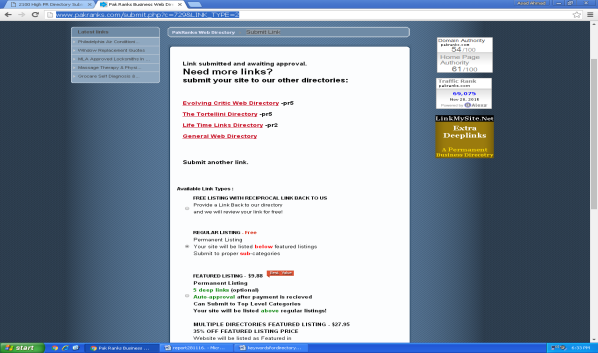 02http://www.ewebresource.com/submit.php?c=3483&LINK_TYPE=1 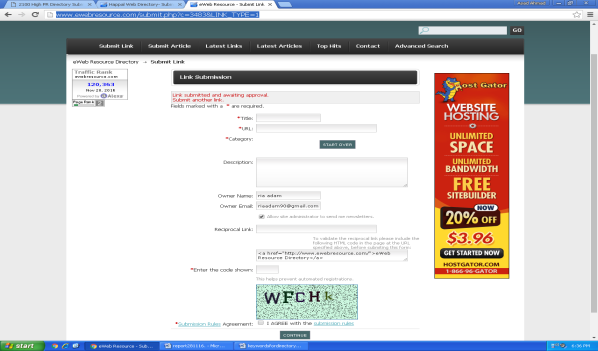 03http://www.happal.com/submit.php?c=14&LINK_TYPE=1 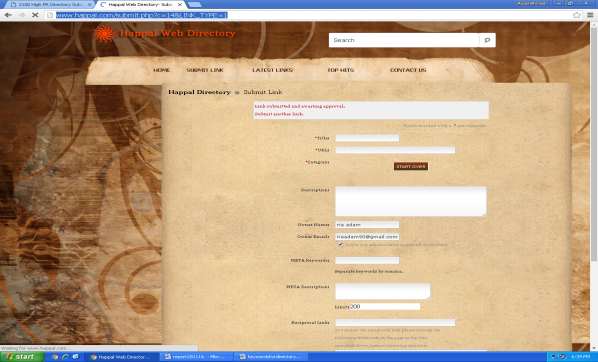 04http://www.shistlbb.com/submit.php?c=291&LINK_TYPE=11 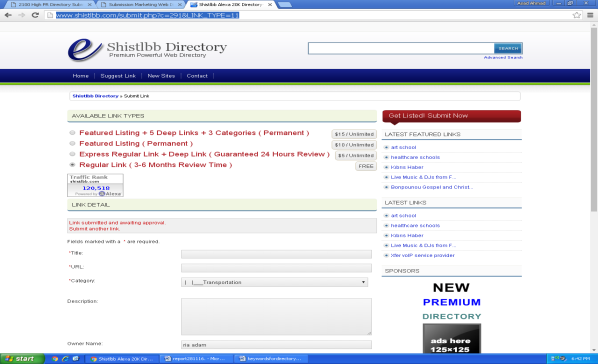 05http://www.submissionwebdirectory.com/submit.php 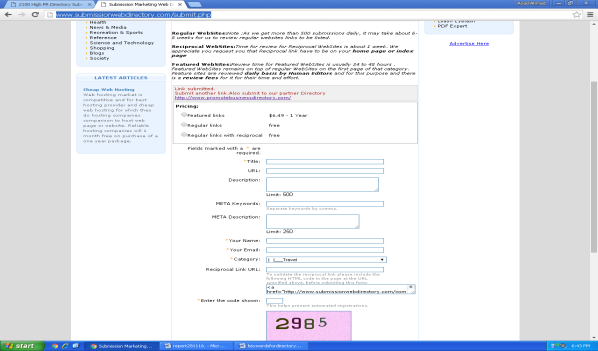 06http://www.sitetweets.net/submit.php?c=98&LINK_TYPE=1 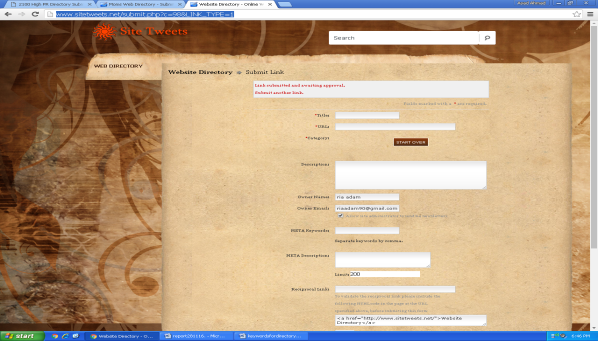 07http://www.momsdirectory.net/submit.php?c=1&LINK_TYPE=1 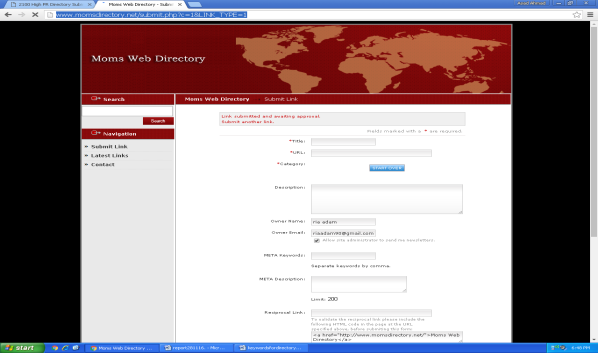 08http://www.diroon.com/submit.php?c=359&LINK_TYPE=2 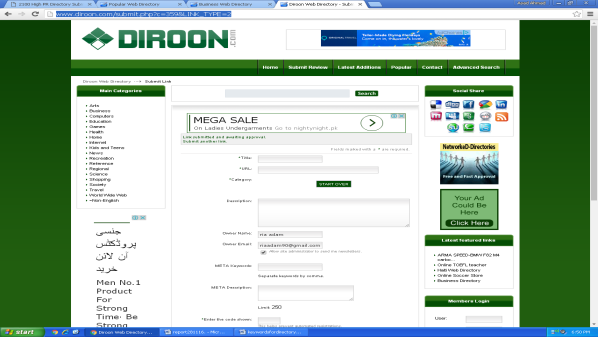 09http://www.seanwise.com/submit.php?c=1&LINK_TYPE=1 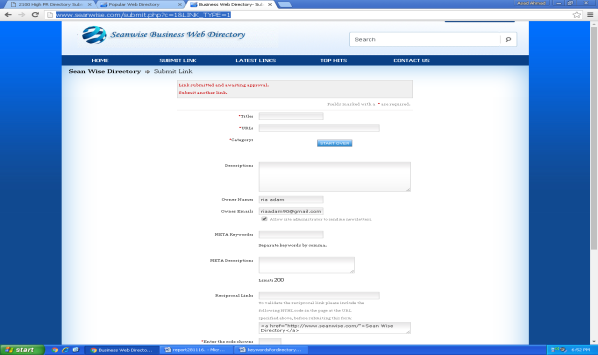 10http://www.livepopular.com/submit.php?c=125&LINK_TYPE=6 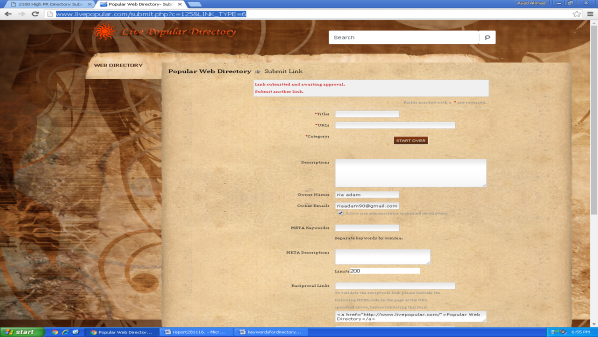 11http://www.reddit-directory.com/submit.php?c=10 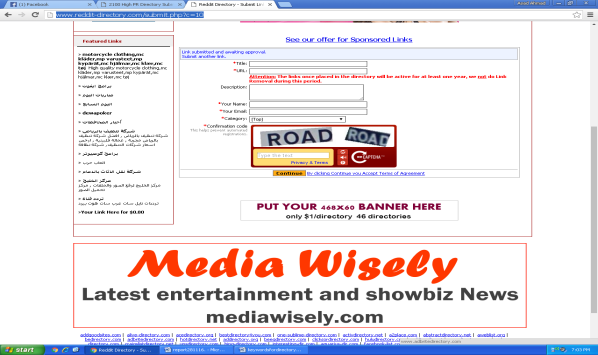 12http://www.directory-listingsnow.org/submit.php?c=18 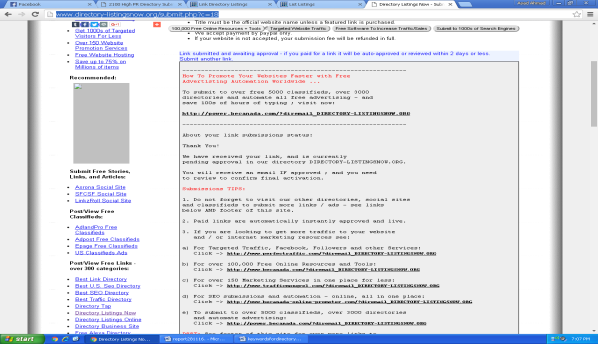 13http://www.freedirectory-listings.org/submit.php?c=18 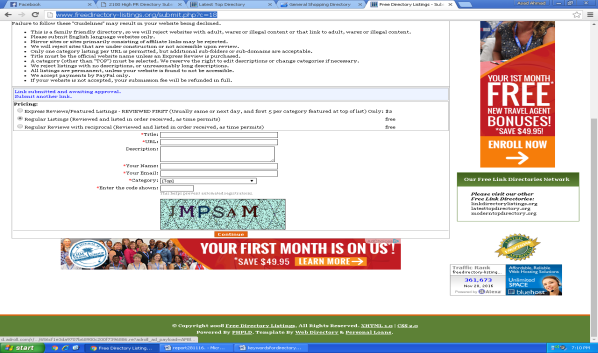 14http://www.generalshoppingdirectory.com/submit.php?c=318&LINK_TYPE=9 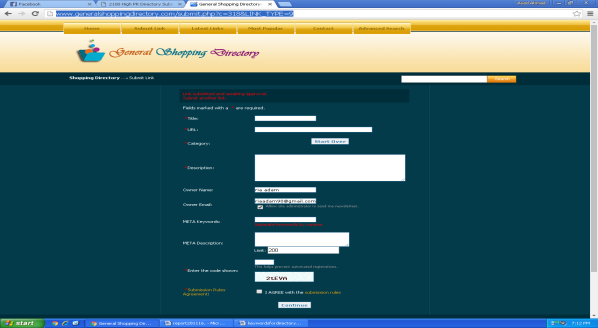 15http://www.business-web-directorysite.org/submit.php?c=18 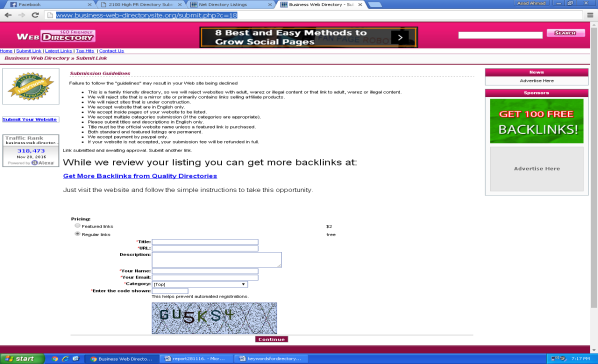 16http://www.netdirectorylistings.org/submit.php?c=18 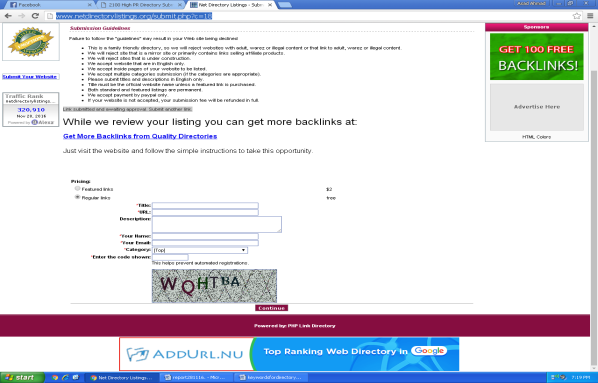 17http://www.generaldirectorylistings.org/submit.php?c=13&LINK_TYPE=1 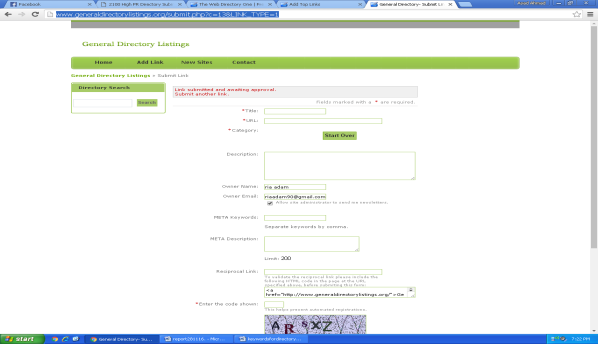 18http://www.thedirectory1.com/submit?c=667&LINK_TYPE=1 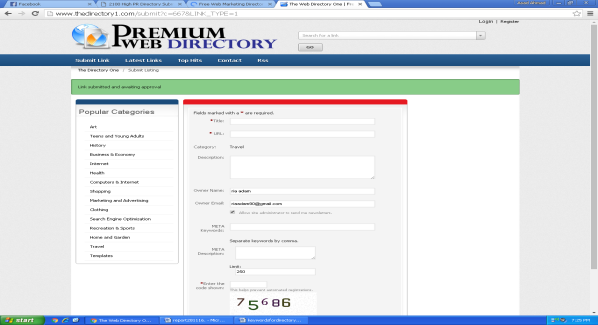 19http://www.web-marketing-directory.com/submit?c=291&LINK_TYPE=1 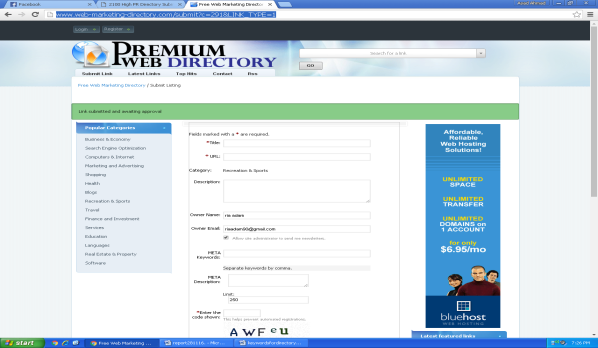 20http://www.10stardirectory.com/SubmitLink/getSubmitedRes 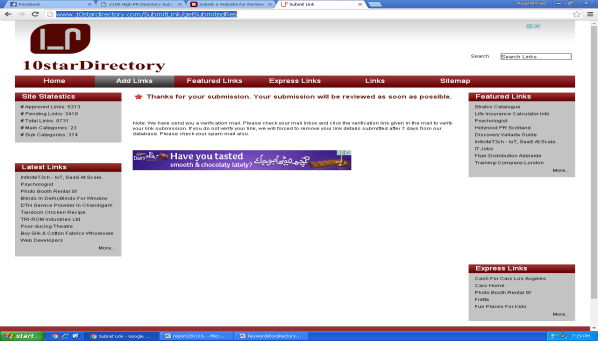 